Clinical Pharmacy Practice 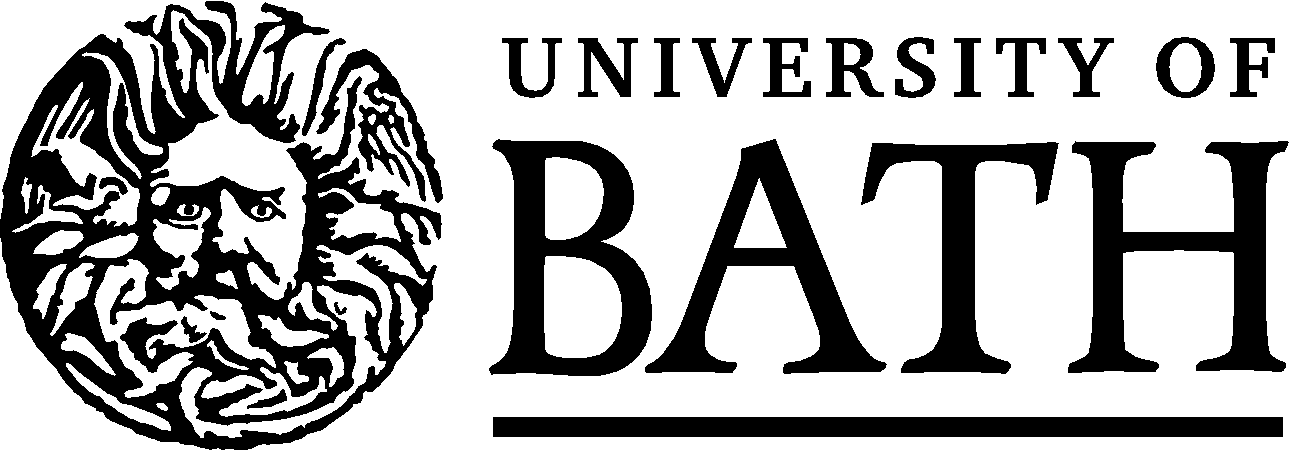 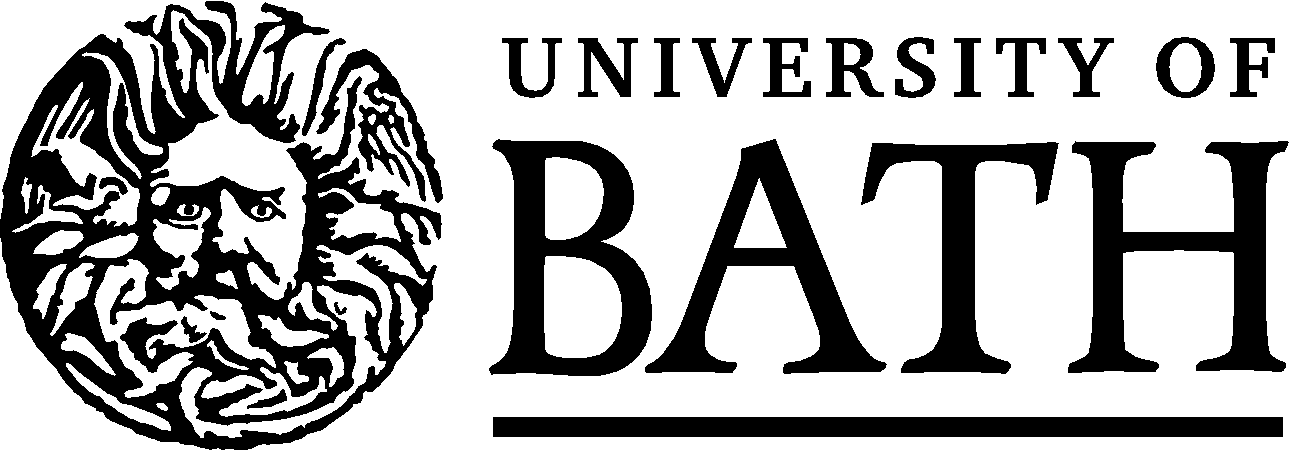 Department of Pharmacy & PharmacologyForm CT1 - APPLICATION FOR CREDIT TRANSFER Section One – About the applicant(PLEASE COMPLETE IN CAPITALS)Surname or Family Name:											 	First Names:											Day time telephone number				Mobile telephone numberEmail address												Section Two – About your Previous Study Please provide us with details about the previous study you have undertaken for which you have received credit.  Please only include information on programmes/courses that are postgraduate (M) in level and that are relevant and credit bearing.  If you are not sure about the level of the award or the amount of credit you have accumulated, please contact the awarding institution for clarification.Title of Course/Programme attended:								Name and Address of awarding institution:	Title of final award received (if relevant):								Name of Tutor or Director of Studies for Course: 							Date of Award of Credit or completion of programme: 						Specific Details of modules/units/subjects studied	* FHEQ level, e.g.:  Intermediate or Masters level. If you are not sure of the level please consult the awarding institutionPlease attach the following information:A copy of the transcript summarising your performance on the above programmeA copy of the relevant sections of the course handbook / brochure giving details of the content of the courseA copy of any final award/certificate presented (if applicable)If you do not have any of the above documentation we may not be able to process your request for credit transfer to the Advanced Programme.Section Three - DECLARATIONI confirm that the information contained within this application is to the best of my knowledge and belief correct.  I understand that any offer of exemption from credit that I may receive from the University will be based upon the information given in this form, and that if I am found to have given false information, the credit exemption may be withdrawn.Signed							Date  					How to submit your application FOR ACCREDITATION OF PRIOR LEARNINGWhen you have completed and signed this form please upload to your online application with the appropriate documents. Once your application has been received it will be considered by the Accreditation of Prior Learning Committee of the Programme.  You will be notified of the decision of this committee as soon as possible.  The decision of this committee is final and there is no process of appeal.You should submit this application for exemption along with your full application to join the Programme.  Any delay in receiving this form may affect the amount of accreditation of prior learning that you can receive.Title of moduleDate assessment completedMarkCreditLevel*